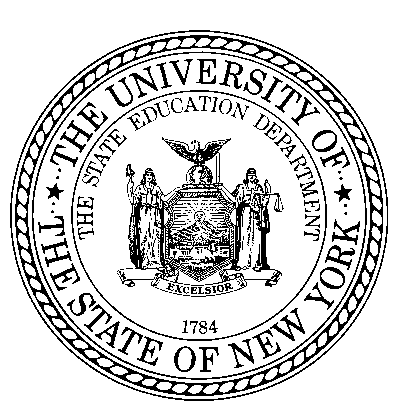 Job Placement Services958X-Community Work ExperienceAV#:(7 digits)ACCES-VR ID#:(6 digits)CAMS ID #:(10 digits)VR District Office: Provider:VRC Name:NYS Fiscal System ID:NYS Fiscal System ID:NYS Fiscal System ID:Report Date:Report Date:Participant First Name:Participant Last Name:Participant Phone Number:Participant Phone Number:Participant Email Address:Participant Email Address:This serves as a reimbursement request for minimum wage, not the prevailing wage if different, plus an administrative cost for payroll issues for up to 320 hours of paid work experience.This serves as a reimbursement request for minimum wage, not the prevailing wage if different, plus an administrative cost for payroll issues for up to 320 hours of paid work experience.This serves as a reimbursement request for minimum wage, not the prevailing wage if different, plus an administrative cost for payroll issues for up to 320 hours of paid work experience.This serves as a reimbursement request for minimum wage, not the prevailing wage if different, plus an administrative cost for payroll issues for up to 320 hours of paid work experience.This serves as a reimbursement request for minimum wage, not the prevailing wage if different, plus an administrative cost for payroll issues for up to 320 hours of paid work experience.This serves as a reimbursement request for minimum wage, not the prevailing wage if different, plus an administrative cost for payroll issues for up to 320 hours of paid work experience.This serves as a reimbursement request for minimum wage, not the prevailing wage if different, plus an administrative cost for payroll issues for up to 320 hours of paid work experience.This serves as a reimbursement request for minimum wage, not the prevailing wage if different, plus an administrative cost for payroll issues for up to 320 hours of paid work experience.This serves as a reimbursement request for minimum wage, not the prevailing wage if different, plus an administrative cost for payroll issues for up to 320 hours of paid work experience.This serves as a reimbursement request for minimum wage, not the prevailing wage if different, plus an administrative cost for payroll issues for up to 320 hours of paid work experience.This serves as a reimbursement request for minimum wage, not the prevailing wage if different, plus an administrative cost for payroll issues for up to 320 hours of paid work experience.This serves as a reimbursement request for minimum wage, not the prevailing wage if different, plus an administrative cost for payroll issues for up to 320 hours of paid work experience.This serves as a reimbursement request for minimum wage, not the prevailing wage if different, plus an administrative cost for payroll issues for up to 320 hours of paid work experience.This serves as a reimbursement request for minimum wage, not the prevailing wage if different, plus an administrative cost for payroll issues for up to 320 hours of paid work experience.This serves as a reimbursement request for minimum wage, not the prevailing wage if different, plus an administrative cost for payroll issues for up to 320 hours of paid work experience.This serves as a reimbursement request for minimum wage, not the prevailing wage if different, plus an administrative cost for payroll issues for up to 320 hours of paid work experience.This serves as a reimbursement request for minimum wage, not the prevailing wage if different, plus an administrative cost for payroll issues for up to 320 hours of paid work experience.This serves as a reimbursement request for minimum wage, not the prevailing wage if different, plus an administrative cost for payroll issues for up to 320 hours of paid work experience.This serves as a reimbursement request for minimum wage, not the prevailing wage if different, plus an administrative cost for payroll issues for up to 320 hours of paid work experience.This serves as a reimbursement request for minimum wage, not the prevailing wage if different, plus an administrative cost for payroll issues for up to 320 hours of paid work experience.This serves as a reimbursement request for minimum wage, not the prevailing wage if different, plus an administrative cost for payroll issues for up to 320 hours of paid work experience.Start Date of Work Experience:Start Date of Work Experience:Start Date of Work Experience:Start Date of Work Experience:Start Date of Work Experience:Start Date of Work Experience:Start Date of Work Experience:Start Date of Work Experience:Start Date of Work Experience:Start Date of Work Experience:Anticipated Completion Date of Work Experience:Anticipated Completion Date of Work Experience:Anticipated Completion Date of Work Experience:Anticipated Completion Date of Work Experience:Anticipated Completion Date of Work Experience:Anticipated Completion Date of Work Experience:Anticipated Completion Date of Work Experience:Anticipated Completion Date of Work Experience:Anticipated Completion Date of Work Experience:Anticipated Completion Date of Work Experience:Anticipated Completion Date of Work Experience:Anticipated Completion Date of Work Experience:Indicate Last Date of Contact if Drop Out Applies:Indicate Last Date of Contact if Drop Out Applies:Indicate Last Date of Contact if Drop Out Applies:Indicate Last Date of Contact if Drop Out Applies:Indicate Last Date of Contact if Drop Out Applies:Indicate Last Date of Contact if Drop Out Applies:Indicate Last Date of Contact if Drop Out Applies:Indicate Last Date of Contact if Drop Out Applies:Indicate Last Date of Contact if Drop Out Applies:Indicate Last Date of Contact if Drop Out Applies:Indicate Last Date of Contact if Drop Out Applies:Indicate Last Date of Contact if Drop Out Applies:Employer-based Work Experience Business Name:Employer-based Work Experience Business Name:Employer-based Work Experience Business Name:Employer-based Work Experience Business Name:Employer-based Work Experience Business Name:Employer-based Work Experience Business Name:Employer-based Work Experience Business Name:Employer-based Work Experience Business Name:Employer-based Work Experience Business Name:Employer-based Work Experience Business Name:Employer-based Work Experience Business Name:Employer-based Work Experience Business Name:Employer-based Work Experience Business Name:Work Experience Business Location:Work Experience Business Location:Work Experience Business Location:Work Experience Business Location:Work Experience Business Location:Work Experience Business Location:Work Experience Business Location:Work Experience Business Location:Work Experience Business Location:Work Experience Business Location:Work Experience Business Location:Anticipated Work Experience Schedule:Anticipated Work Experience Schedule:Anticipated Work Experience Schedule:Anticipated Work Experience Schedule:Anticipated Work Experience Schedule:Anticipated Work Experience Schedule:Anticipated Work Experience Schedule:Anticipated Work Experience Schedule:Anticipated Work Experience Schedule:Anticipated Work Experience Schedule:Anticipated Work Experience Schedule:Please indicate why the employer was unable or unwilling to place the ACCES-VR participant on their payroll. Please indicate why the employer was unable or unwilling to place the ACCES-VR participant on their payroll. Please indicate why the employer was unable or unwilling to place the ACCES-VR participant on their payroll. Please indicate why the employer was unable or unwilling to place the ACCES-VR participant on their payroll. Please indicate why the employer was unable or unwilling to place the ACCES-VR participant on their payroll. Please indicate why the employer was unable or unwilling to place the ACCES-VR participant on their payroll. Please indicate why the employer was unable or unwilling to place the ACCES-VR participant on their payroll. Please indicate why the employer was unable or unwilling to place the ACCES-VR participant on their payroll. Please indicate why the employer was unable or unwilling to place the ACCES-VR participant on their payroll. Please indicate why the employer was unable or unwilling to place the ACCES-VR participant on their payroll. Please indicate why the employer was unable or unwilling to place the ACCES-VR participant on their payroll. Please indicate why the employer was unable or unwilling to place the ACCES-VR participant on their payroll. Please indicate why the employer was unable or unwilling to place the ACCES-VR participant on their payroll. Please indicate why the employer was unable or unwilling to place the ACCES-VR participant on their payroll. Please indicate why the employer was unable or unwilling to place the ACCES-VR participant on their payroll. Please indicate why the employer was unable or unwilling to place the ACCES-VR participant on their payroll. Please indicate why the employer was unable or unwilling to place the ACCES-VR participant on their payroll. Please indicate why the employer was unable or unwilling to place the ACCES-VR participant on their payroll. Please indicate why the employer was unable or unwilling to place the ACCES-VR participant on their payroll. Please indicate why the employer was unable or unwilling to place the ACCES-VR participant on their payroll. Please indicate why the employer was unable or unwilling to place the ACCES-VR participant on their payroll. Number of hours utilized for this report:Number of hours utilized for this report:Number of hours utilized for this report:Number of hours utilized for this report:Number of hours utilized for this report:Number of hours utilized for this report:Number of hours utilized for this report:Number of hours utilized for this report:Number of hours utilized for this report:Duplicate paystubs must be attached and should reflect the above number of hours submitted in this report.Duplicate paystubs must be attached and should reflect the above number of hours submitted in this report.Duplicate paystubs must be attached and should reflect the above number of hours submitted in this report.Duplicate paystubs must be attached and should reflect the above number of hours submitted in this report.Duplicate paystubs must be attached and should reflect the above number of hours submitted in this report.Duplicate paystubs must be attached and should reflect the above number of hours submitted in this report.Duplicate paystubs must be attached and should reflect the above number of hours submitted in this report.Duplicate paystubs must be attached and should reflect the above number of hours submitted in this report.Duplicate paystubs must be attached and should reflect the above number of hours submitted in this report.Duplicate paystubs must be attached and should reflect the above number of hours submitted in this report.Duplicate paystubs must be attached and should reflect the above number of hours submitted in this report.Duplicate paystubs must be attached and should reflect the above number of hours submitted in this report.Duplicate paystubs must be attached and should reflect the above number of hours submitted in this report.Duplicate paystubs must be attached and should reflect the above number of hours submitted in this report.Duplicate paystubs must be attached and should reflect the above number of hours submitted in this report.Duplicate paystubs must be attached and should reflect the above number of hours submitted in this report.Duplicate paystubs must be attached and should reflect the above number of hours submitted in this report.Duplicate paystubs must be attached and should reflect the above number of hours submitted in this report.Duplicate paystubs must be attached and should reflect the above number of hours submitted in this report.Duplicate paystubs must be attached and should reflect the above number of hours submitted in this report.Duplicate paystubs must be attached and should reflect the above number of hours submitted in this report.Total hours utilized to date:Total hours utilized to date:Total hours utilized to date:Total hours utilized to date:Total hours utilized to date:Total hours utilized to date:Total hours utilized to date:The vendor is responsible for withholding federal, state, local tax (in some locations) and Federal Insurance Contributions Act (FICA) which includes Social Security and Medicare taxesThe vendor is responsible for withholding federal, state, local tax (in some locations) and Federal Insurance Contributions Act (FICA) which includes Social Security and Medicare taxesThe vendor is responsible for withholding federal, state, local tax (in some locations) and Federal Insurance Contributions Act (FICA) which includes Social Security and Medicare taxesThe vendor is responsible for withholding federal, state, local tax (in some locations) and Federal Insurance Contributions Act (FICA) which includes Social Security and Medicare taxesThe vendor is responsible for withholding federal, state, local tax (in some locations) and Federal Insurance Contributions Act (FICA) which includes Social Security and Medicare taxesThe vendor is responsible for withholding federal, state, local tax (in some locations) and Federal Insurance Contributions Act (FICA) which includes Social Security and Medicare taxesThe vendor is responsible for withholding federal, state, local tax (in some locations) and Federal Insurance Contributions Act (FICA) which includes Social Security and Medicare taxesThe vendor is responsible for withholding federal, state, local tax (in some locations) and Federal Insurance Contributions Act (FICA) which includes Social Security and Medicare taxesThe vendor is responsible for withholding federal, state, local tax (in some locations) and Federal Insurance Contributions Act (FICA) which includes Social Security and Medicare taxesThe vendor is responsible for withholding federal, state, local tax (in some locations) and Federal Insurance Contributions Act (FICA) which includes Social Security and Medicare taxesThe vendor is responsible for withholding federal, state, local tax (in some locations) and Federal Insurance Contributions Act (FICA) which includes Social Security and Medicare taxesThe vendor is responsible for withholding federal, state, local tax (in some locations) and Federal Insurance Contributions Act (FICA) which includes Social Security and Medicare taxesThe vendor is responsible for withholding federal, state, local tax (in some locations) and Federal Insurance Contributions Act (FICA) which includes Social Security and Medicare taxesThe vendor is responsible for withholding federal, state, local tax (in some locations) and Federal Insurance Contributions Act (FICA) which includes Social Security and Medicare taxesThe vendor is responsible for withholding federal, state, local tax (in some locations) and Federal Insurance Contributions Act (FICA) which includes Social Security and Medicare taxesThe vendor is responsible for withholding federal, state, local tax (in some locations) and Federal Insurance Contributions Act (FICA) which includes Social Security and Medicare taxesThe vendor is responsible for withholding federal, state, local tax (in some locations) and Federal Insurance Contributions Act (FICA) which includes Social Security and Medicare taxesThe vendor is responsible for withholding federal, state, local tax (in some locations) and Federal Insurance Contributions Act (FICA) which includes Social Security and Medicare taxesThe vendor is responsible for withholding federal, state, local tax (in some locations) and Federal Insurance Contributions Act (FICA) which includes Social Security and Medicare taxesThe vendor is responsible for withholding federal, state, local tax (in some locations) and Federal Insurance Contributions Act (FICA) which includes Social Security and Medicare taxesThe vendor is responsible for withholding federal, state, local tax (in some locations) and Federal Insurance Contributions Act (FICA) which includes Social Security and Medicare taxesCompleted By: Completed By: Completed By: Completed By: Completed By: SignatureSignatureDatePrinted NameTitlePhone Number:Email: